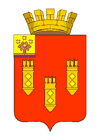 Чувашская Республикагород АлатырьАлатырская городскаятерриториальная избирательная комиссияРЕШЕНИЕот 31 июля  2023 г.                                                                                                    № 61/215-VРуководствуясь статьей 26 Федерального закона «Об основных гарантиях избирательных прав и права на участие  в референдуме граждан Российской Федерации», Алатырская городская территориальная избирательная комиссия р е ш и л а:1. Определить следующие часы работы Алатырской городской территориальной избирательной комиссии на период подготовки и проведения дополнительных выборов депутата Собрания депутатов города Алатыря Чувашской Республики седьмого созыва по избирательному округу № 11, назначенных на 10 сентября 2023 года  на август-сентябрь 2023 года:в рабочие дни с понедельника по пятницу – с 09 до 13 часов;в выходные и праздничные дни – с 09 до 13 часов.2. Разместить настоящее решение на странице Алатырской городской территориальной избирательной комиссии в сети Интернет. Председатель Алатырской городскойтерриториальной избирательной комиссии	                		Н.В. МарунинаСекретарь Алатырской городскойтерриториальной избирательной комиссии	                  		Е.С. Маслова   Об определении часов работы Алатырской городской территориальной избирательной комиссии на период подготовки и проведения дополнительных выборов депутата Собрания депутатов города Алатыря Чувашской Республики седьмого созыва по избирательному округу № 11, назначенных на 10 сентября 2023 года 